PERSONAL INFORMATIONLinda WagnerWORK EXPERIENCE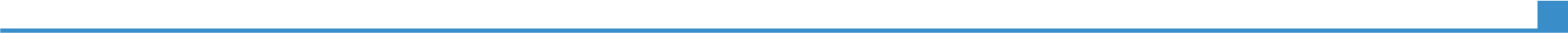 12 / 2018 - presentDesk Officer (Max Planck Institute for Plasma Physics, F4E)12 / 2018 - presentFederal Ministry of Education and Research, Bonn04 / 2018 – 08 / 2018Lawyer for Labour Law04 / 2018 – 08 / 2018Osborne ClarkeAttorneys Tax Consultants Partnership mbB08 / 2011 – 09 / 2011Internship (administration of justice)08 / 2011 – 09 / 2011Redeker Sellner Dahs02 / 2011 – 03 / 2011Internship (Administration)02 / 2011 – 03 / 2011Legal and Insurance Office City of CologneEDUCATION AND TRAINING12 / 2015 – 01 / 2018Second State Examination12 / 2015 – 01 / 2018Practical Legal Training: District Court Bonn; Bonn Public Prosecutor's Office; Federal Ministry of Education and Research; Schmitz Knoth Attorneys; Henkel AG & Co. KGaA10 / 2009 – 03 / 2015First State Examination10 / 2009 – 03 / 2015University Bonn, GermanyADDITIONAL INFORMATIONProfessional InterestsProjectsMembershipsPublications and PatentsOther Relevant Information